التصحيح النموذجي لموضوع هندسة الطرائق بكالوريا 2011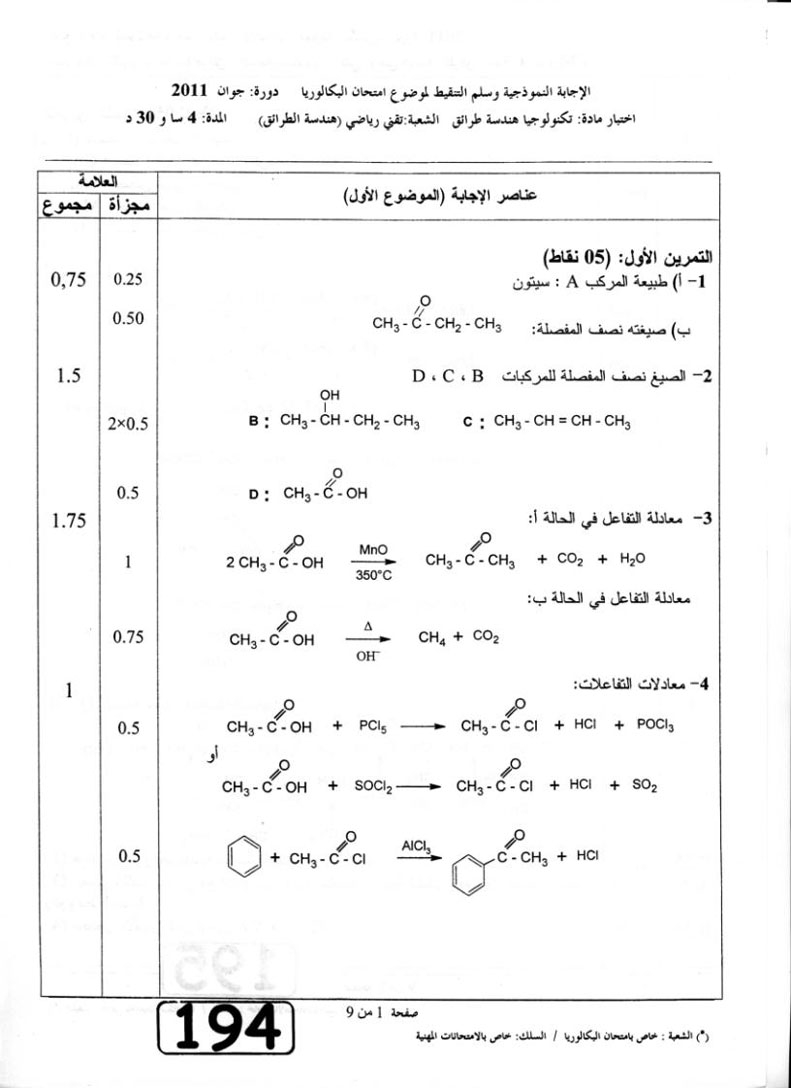 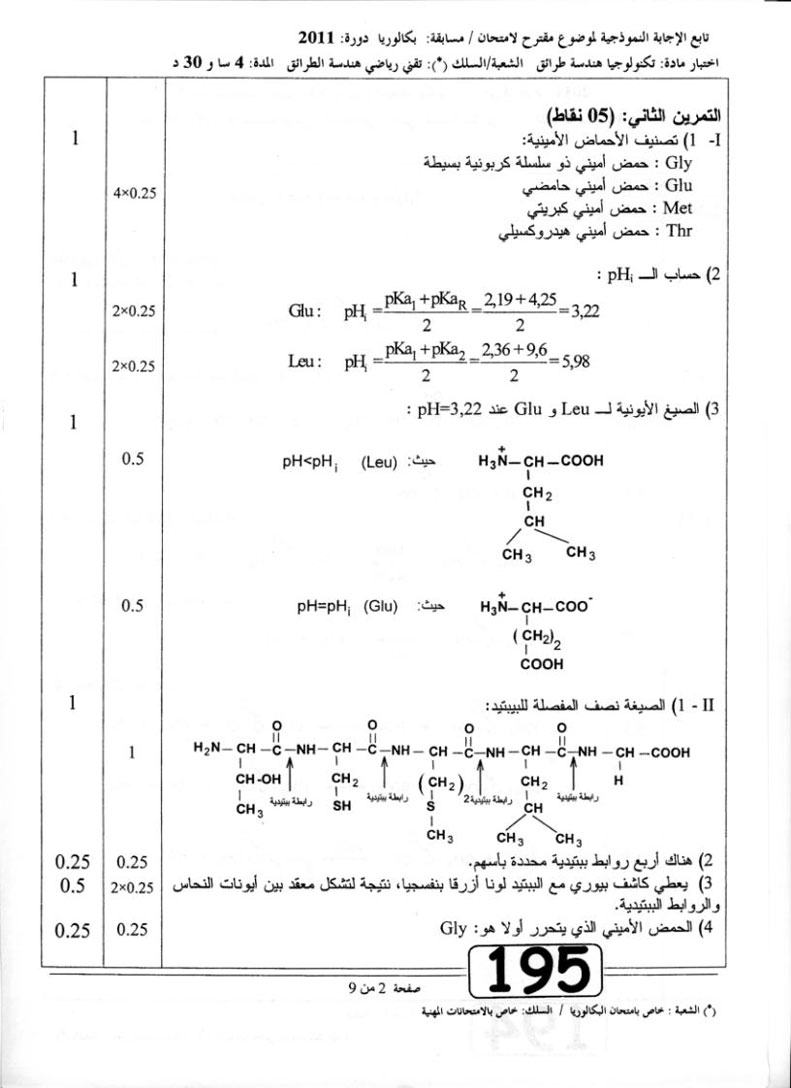 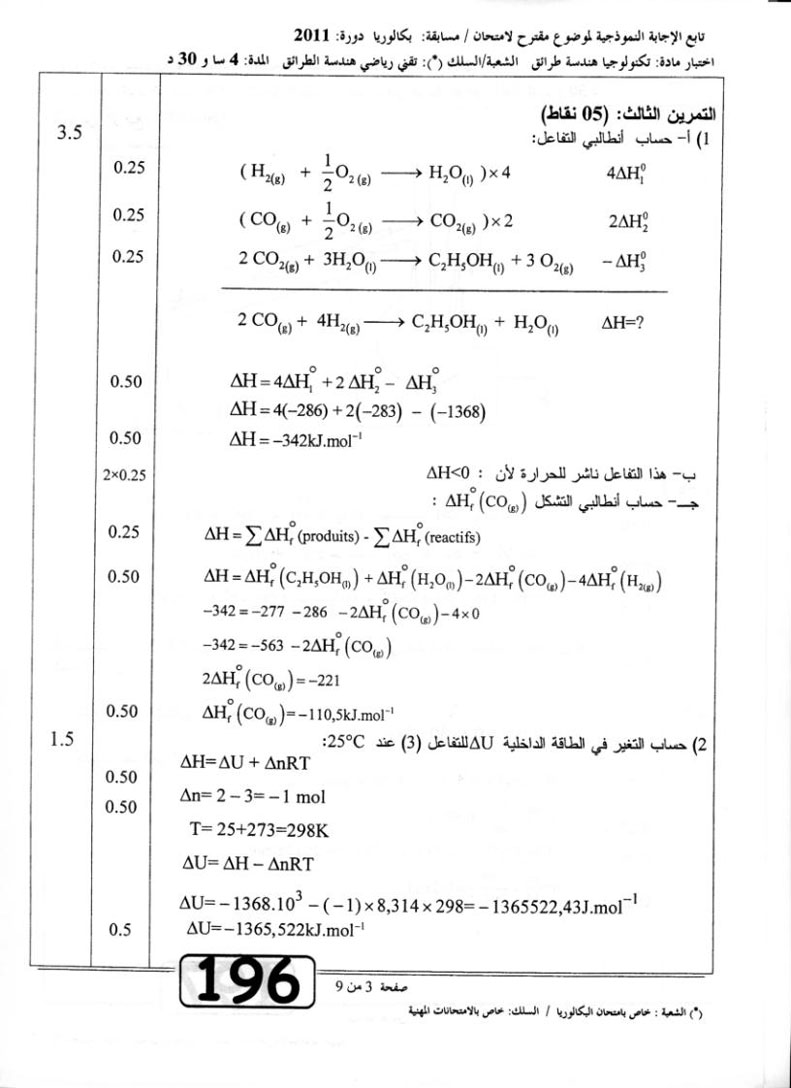 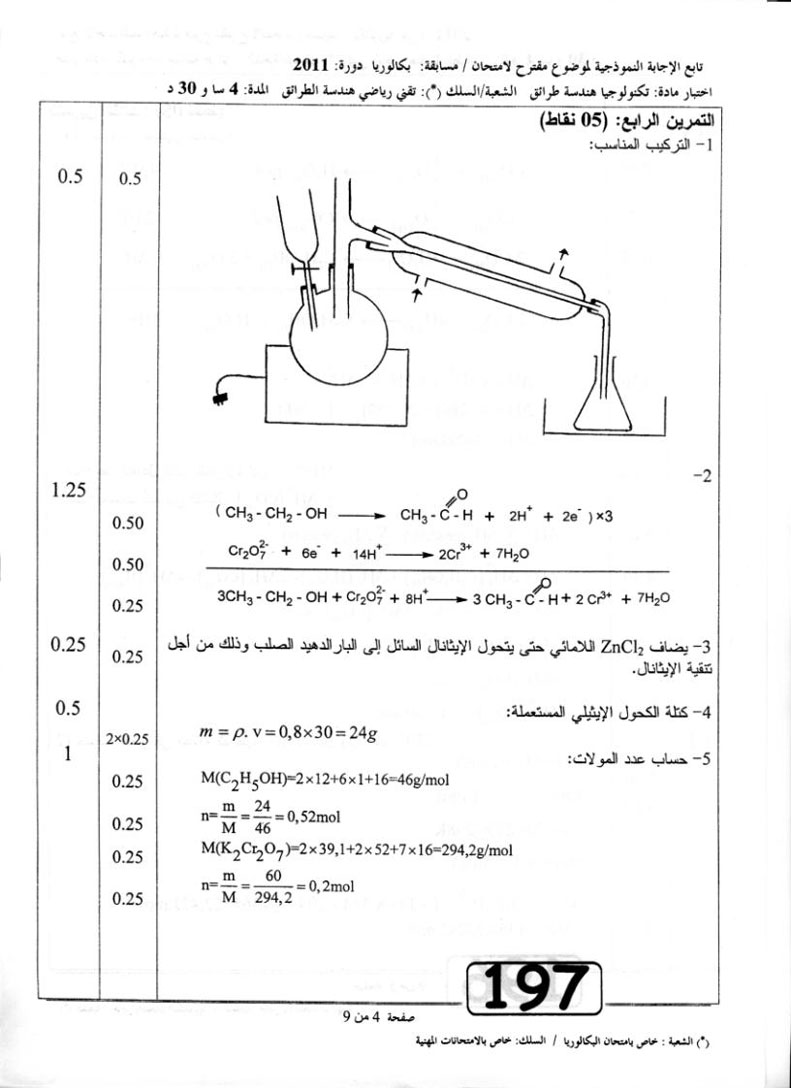 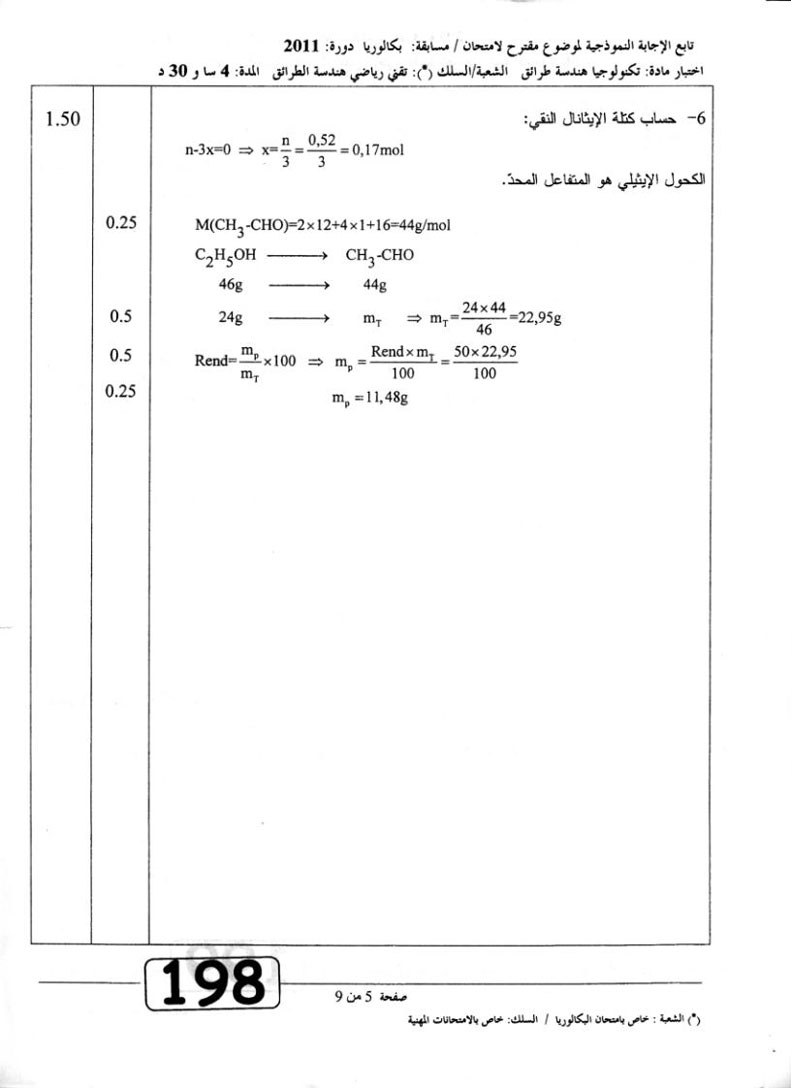 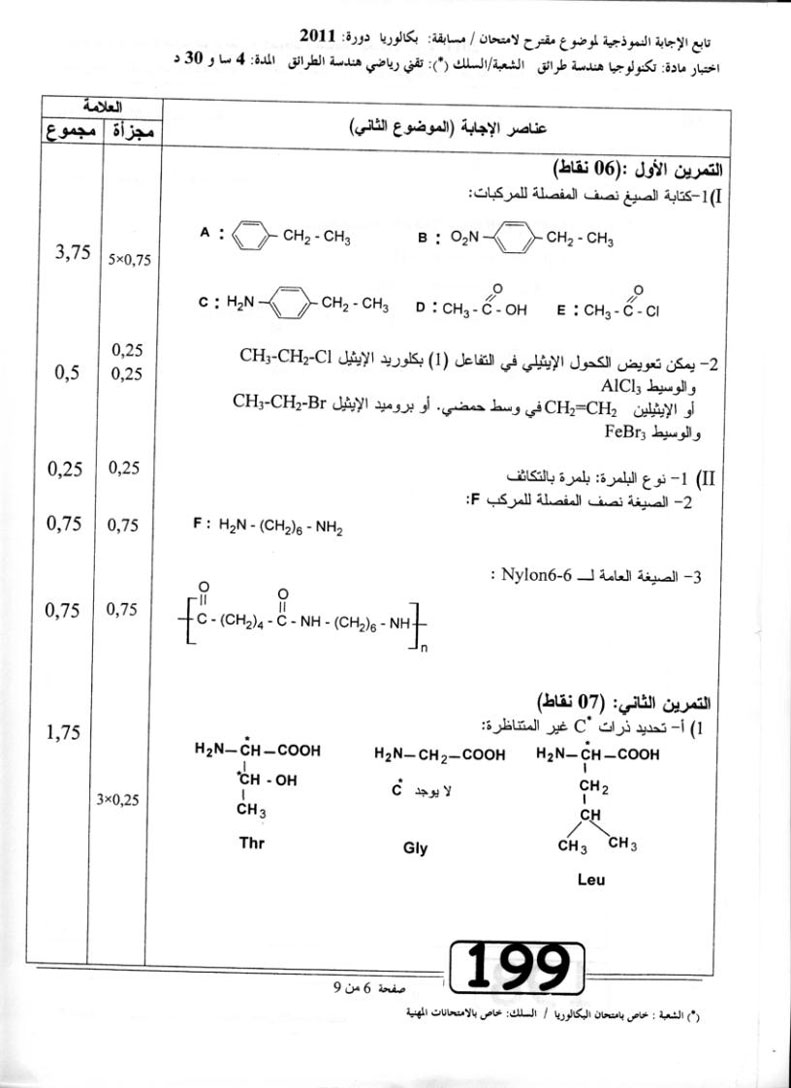 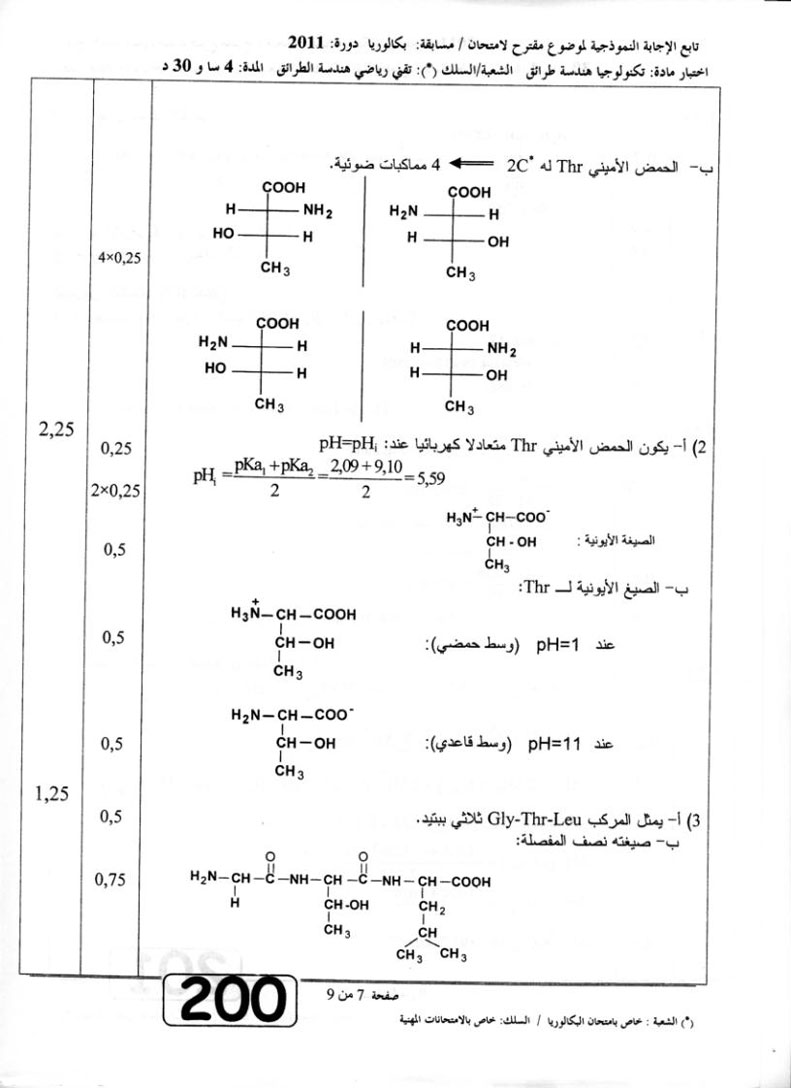 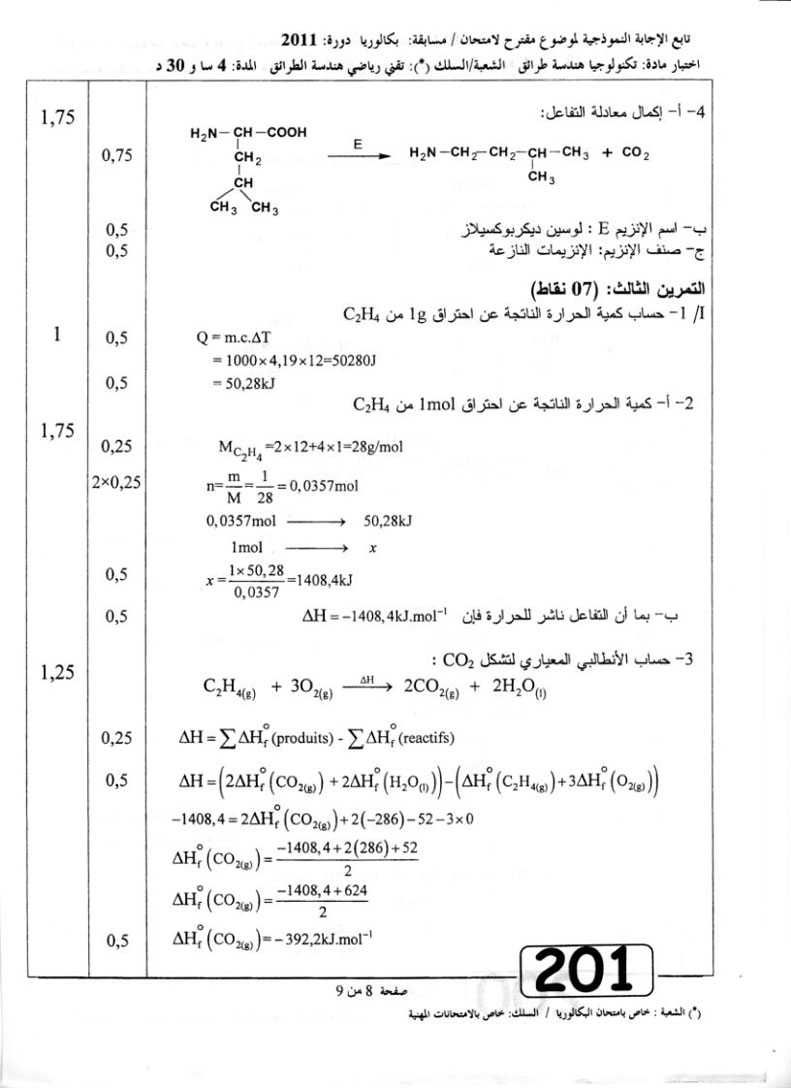 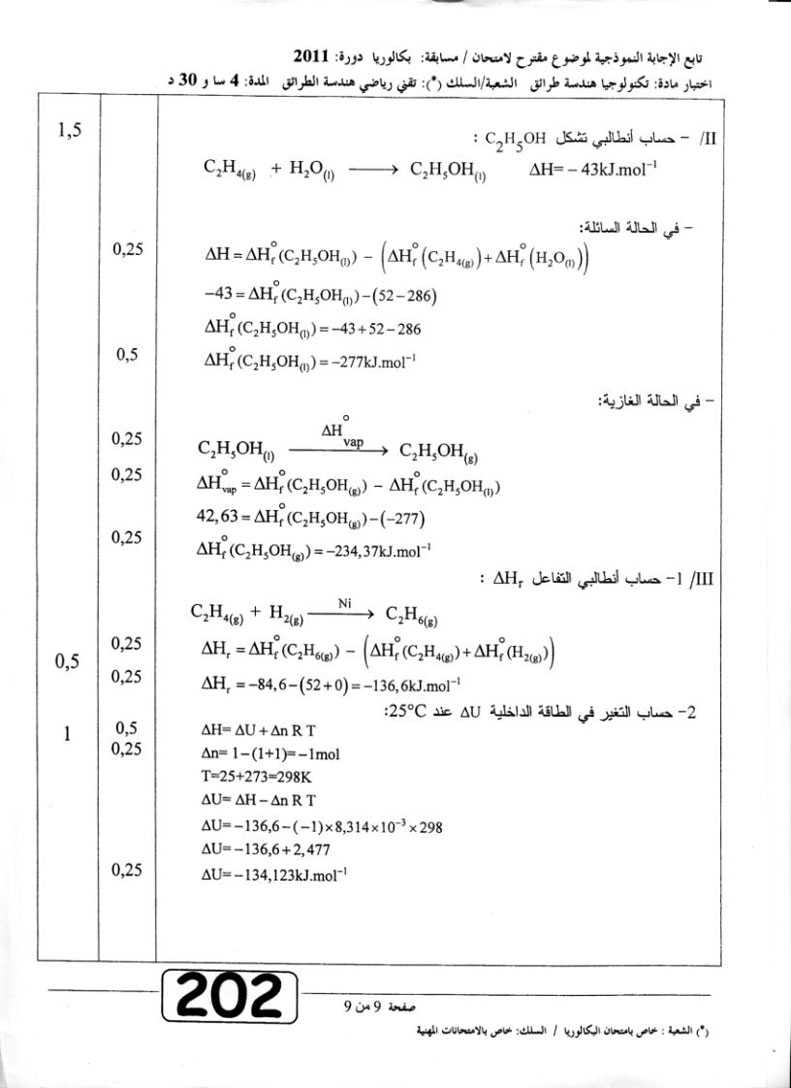 